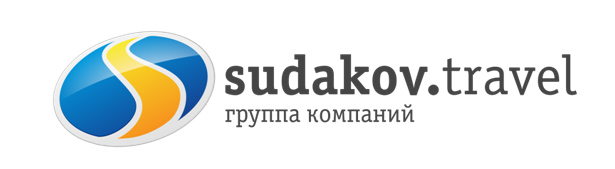 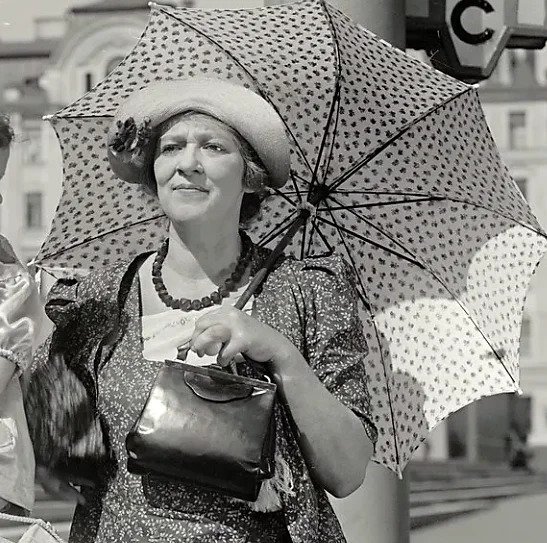 
Приглашаем в гости 
к Фаине РаневскойСтоимость 2-дневного тура: 1 200 руб./чел.В стоимость включено: входные билеты на представление, экскурсия «Таганрог – моя первая любовь», театральный акцент, конкурсы, подарки

Дополнительно оплачивается: проезд электропоездом Ростов-Таганрог-Ростов 250 руб.
размещение в отеле 1 ночь от 1000 руб./чел.
Возможно принять участие только в экскурсии 28 августа 2021 г. 

Желающие могут принять участие в музыкальной программе 
«Все сбудется, стоит только расхотеть» 27 августа 2021 г.
ДатаМероприятие
27 августа
2021 г.
Пятница16.37-18.16 Прибытие в Таганрог электропоездом.
18.20 Встреча на вокзале у паровоза.
19.00-20.00 Музыкальная программа в Арт-школе посвященная Дню рождения Фаины Раневской: «Все сбудется, стоит только расхотеть» ансамбль «Диво» и солистка Ульяна Карда.
28 августа
2021 г.
Суббота09.50 Сбор группы у «Мариинской гимназии» по адресу Комсомольский пер., 7
10.00-11.45 Экскурсия «Таганрог – моя первая любовь». Во время экскурсии Вы сможете познакомиться с местами, связанными с ее именем. Это дом, в котором она родилась, гимназия, где училась, театр, который она обожала, синагога.
11.45 У дома Фельдманов и памятника Раневской 
Вас ждет встреча с Фрекен Бок. Фото на память. 
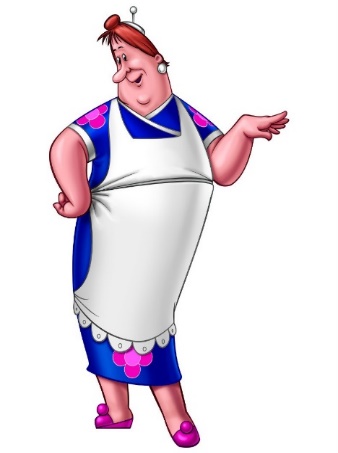 Конкурс шляпок и зонтиков!
Награда победителей! 
Лучшая шляпка и зонтик получат в подарок сертификат на бесплатную экскурсию 
и сувениры.Свободное время в городе.